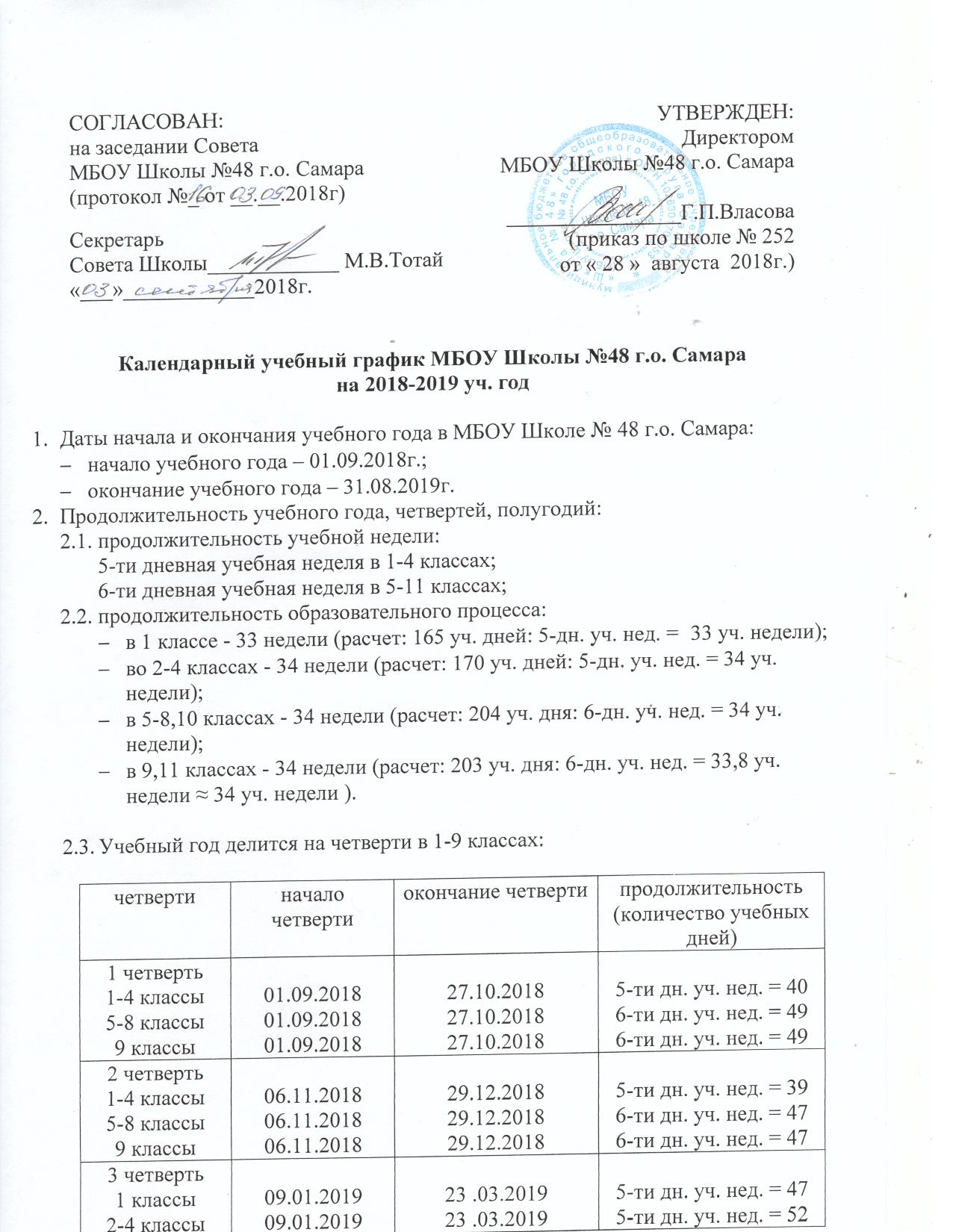 на полугодия в 10-11 классах:Окончание образовательного процесса:в 1-4 классах – 25 мая 2019г.;в 5-8, 10 классах – 25 мая 2019г.;в 9, 11 классах – 24 мая 2019г.Сроки и продолжительность каникул на учебный год:Для обучающихся 1-го класса устанавливаются дополнительно недельные каникулы с 04.02.2019г. по 10.02.2019г. 4. Сроки проведения промежуточных аттестаций: промежуточная аттестация во 2-9 классах проводится по четвертям, в 10-11 классах по полугодиям в соответствии с действующим в школе «Положением о проведении промежуточной аттестации обучающихся и осуществлении  текущего контроля их успеваемости» и Уставом МБОУ Школы №48 г.о. Самара;форма, сроки прохождения и предметы годовой промежуточной аттестации выбираются решением педагогического совета МБОУ Школы №48 г.о. Самара в сентябре текущего года и утверждаются приказом директора:   - во 2-8 классах годовая промежуточная аттестация проводится по следующим предметам в ниже указанные сроки и в следующих формах - в 10 классах годовая промежуточная аттестация проводится по предметам, изучаемым на профильном уровне5. Регламентирование образовательного процесса на день:продолжительность урока:1 класс (1 полугодие): 3 урока по 35 минут (сентябрь - октябрь), 4 урока по 35 минут (ноябрь - декабрь);1 класс (II полугодие): январь - май - по 4 урока в день по 40 минут каждый (СанПиН 2.4.2.2821.10, п.10.10)1 класс (1 полугодие)1 класс (2 полугодие)для обучающихся 2 - 11 классов – 40 минут 1 смена Перерыв между сменами не менее 30 минут (СанПиН 2.4.2.2821.10, п.10.13.)Во 2 смену обучаются: 3а, 3б, 4в2 смена 1 смена (суббота)5-8, 9 классы09.01.201923 .03.20196-ти дн. уч. нед. = 624 четверть1-4 классы5-8 классы 9 классы01.04.201901.04.201901.04.201925.05.201925.05.201924.05.20195-ти дн. уч. нед. = 396-ти дн. уч. нед. = 466-ти дн. уч. нед. = 45Итого1 классы2-4 классы5-8 классы9 классы5-ти дн. уч. нед. = 1655-ти дн. уч. нед. = 1706-ти дн. уч. нед. = 2046-ти дн. уч. нед. = 203полугодияначало полугодияокончание полугодия продолжительность(количество учебных дней)1 полугодие10-11 классы01.09.201829.12.20186-ти дн. уч. нед. = 962 полугодие10 классы11 классы09.01.201925.05.201924.05.20196-ти дн. уч. нед. = 1086-ти дн. уч. нед. = 107Итого10 классы11 классы6-ти дн. уч. нед. = 2046-ти дн. уч. нед. = 203каникулыдата начала каникулдата окончания каникулпродолжительность в дняхосенние1-4 классы5-8, 10 классы9, 11 классы29.10.201829.10.201829.10.201805.11.201805.11.201805.11.20188 днейзимние1-4 классы5-8, 10 классы9, 11 классы30.12.201830.12.201830.12.201808.01.201908.01.201908.01.201910 дней + 3 дня(23.02, 08.03, 27.05)10 дней + 3 дня(23.02, 08.03, 27.05)10 дней + 2 дня(23.02, 08.03)весенние1-4 классы5-8, 10 классы9, 11 классы25.03.201925.03.201925.03.201931.03.201931.03.201931.03.20197 дней + 2 дня(01.05, 09.05) Итого30 днейлетние28.05.201831.08.201896 днейКлассыПредметыФорма аттестацииСроки2 а,б,в3 а,б,в4а,б,в,гРусский языкДиктант (с грамматическим заданием)10.05-19.05 2 а,б,в3 а,б,в4а,б,в,гМатематикаКонтрольная работа10.05-19.05 2 а,б,в3 а,б,в4а,б,в,гЛитературное  чтениеТест10.05-19.05 1 – 4 классыРусский язык, математика, окружающий мирКомплексная диагностическая работа (в рамках метапредметного мониторинга)10.05-19.055 а,б6 а,б,в7 а,б,в8 а,б,вРусский языкТест10.05-19.055 а,б6 а,б,в7 а,б,в8 а,б,вМатематикаТест10.05-19.05КлассыПредметыФорма аттестацииСроки10профиль РМФРусский языкТест10.05-19.0510профиль РМФМатематикаТест10.05-19.0510профиль РМФ  ФизикаТест10.05-19.0510профиль РМОРусский языкТест10.05-19.0510профиль РМОМатематикаТест10.05-19.0510профиль РМО  ОбществознаниеТест10.05-19.05Расписание звонковПеремена1 урок08.30 – 09.0515 минут2 урок09.20 – 09.5525 минут3 урокДинамическая пауза или урок физ. культуры20 минут4 урок11.20 – 11.55Расписание звонковПеремена1 урок08.30 – 09.1010минут2 урок09.20 – 10.0020 минут3 урокДинамическая пауза или урок физ. культуры20 минут4 урок11.20 – 12.0010 минут5 урок12.10 – 12.50Расписание звонковПеремена1 урок08.30 – 09.1010 минут2 урок09.20 – 10.0020 минут3 урок10.20 – 11.0015 минут4 урок11.15 – 11.5515 минут5 урок12.10 – 12.5010минут6 урок 13.00 – 13.40Расписание звонковПеремена1 урок13.45 –14.2510 минут2 урок14.35 – 15.1520 минут3 урок15.35 – 16.1520 минут4 урок16.35 – 17.1510 минут5 урок17.25 – 18.0510 минут6 урок --РасписаниеПеремена1 урок08.30 – 09.1010 минут2 урок09.20 – 10.0010 минут3 урок10.10 –10.5010 минут4 урок11.00 –11.4010 минут5 урок11.50 –12.3010 минут6 урок 12.40 –13.20